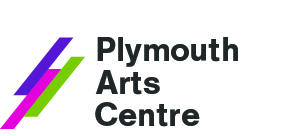 Films at Plymouth Arts Centre January February 201738 Looe Street, Plymouth, PL4 0EB
01752 206114
www.plymouthartscentre.orgA Street Cat Named Bob (12A)Fri 6 – Thur 12 JanuaryFri 6, 6pm
Sat 7, 2.30pm & 8pm
Tue 10, 8.30pm
Wed 11, 2.30pm
Thu 12, 11am (Bringing in Baby) & 8.30pmDir. Roger Spottiswoode, UK, 2016, 103 mins.
Cast. Luke Treadaway, Joanne Froggatt, Ruta Gedmintas, Anthony Head.This is the true-life story of an injured stray tabby cat named Bob who adopted homeless drug-addict James Bowen (Treadaway) and turned his life around in the most spectacular fashion – together, they’ve sold five million books. So far, so upbeat: yet this is still a slyly subversive film with a social point to make as it highlights James’s isolation in a cold, hard-faced London which responds better to animals than its hopeless humans. A standout performance from Treadaway.A United Kingdom (12A)30 Dec 2016 - 12 Jan 2017Friday 30th, 8:30pmTuesday 3rd, 6pmWednesday 4th, 2.30pm & 8.30pmThursday 5th, 2:30pm (Dementia Friendly), 6pmFriday 6th, 8.30pmSaturday 7th, 5.30pmTuesday 10th, 6pmThursday 12th, 6pmDir. Amma Asante, UK, 2016, 110 mins.
Cast. David Oyelowo, Rosamund Pike, Jack Davenport.A United Kingdom is a powerful testament to the defiant and enduring love story of Seretse Khama, King of Bechuanaland (modern Botswana) and Ruth Williams, the London office worker he married in 1948 in the face of fierce opposition from their families and the government of the time. Anchored by commanding performances from Oyelowo and Pike, Asante’s filmmaking relishes the contrasts between the cool, subdued tones of London and the colour-saturated heat of Botswana. This is a film of great contemporary relevance, one that celebrates the triumph of love and intelligence over intolerance and oppression, and which confirms Asante as one of the UK’s most distinctive and important filmmakers.Allied (tbc)Fri 13 – Thu 19 JanBook EarlyFri 13, 6pm
Sat 14, 2.30pm & 8pm
Tue 17, 6pm
Wed 18, 8.30pm
Thu 19, 6pmDir. Robert Zemeckis, US, 2016, 124 mins.
Cast. Brad Pitt, Marion Cotillard, Jared Harris, Simon McBurney, Lizzy Caplan.Allied is the story of intelligence officer Max Vatan (Pitt), who in 1942 North Africa encounters French Resistance fighter Marianne Beausejour on a deadly mission behind enemy lines. Reunited in London, their relationship is threatened by the extreme pressures of war. A stylish, period drama with Cotillard and Pitt both at the top of their games.After Love (12A)Programmer’s PickFri 13 – Thu 19 Jan

Fri 13, 8.30pm
Sat 14, 5.30pm
Tue 17, 8.30pm
Wed 18, 2:30pm, 6pm
Thu 19, 8.30pmDir. Joachim Lafosse, France/Belgium, 2016, 101 mins, subtitled.
Cast. Berenice Bejo, Cedric Kahn.After 15 years of living together, Marie and Boris decide to get a divorce - but the separation proves far from simple. Boris can’t afford to move out until the house in which they live with their two daughters has been sold. But while it was Marie who bought the house, it was Boris who completely renovated it, hugely increasing its market value. Unable to agree on how to divide the proceeds, they soon find themselves at an impasse in which all of their frustrations, resentments and grievances start to mingle with feelings of past affection.The Unknown Girl (tbc)Programmer’s PickFri 20 – Thu 26 JanFri 20, 6pm
Sat 21, 2.30pm & 8pm
Tue 24, 6pm
Wed 25, 8.30pm
Thu 26, 6pmDir. Jean-Pierre Dardenne, Luc Dardenne, Belgium/Fr, 2016, 113 mins, subtitled.
Cast. Adele Haenel, Olivier Bonnaud, Jeremie Renier, Louka Minnella.Working late one night, Dr. Davin (Haenel) ignores a buzz on her clinic's door. The next morning she learns it was a young African woman in need of help, who is now dead. Unable to deal with the guilt, she applies her methodical, diagnostic mind to the case, making it her mission to find out who this woman was and who, or what, was responsible for her death. A tale of compassion that is a psychologically sharp insight into questions of personal and social responsibility.Chi-Raq (15)F-RatedFri 20 – Thu 26 JanFri 20, 8:30pm
Sat 21, 5.30pm
Tue 24, 8.30pm
Wed 25, 2.30pm & 6pm
Thu 26, 8.30pmDir. Spike Lee, US, 2016, 127 mins.
Cast. Nick Cannon, Teyonah Parris, Angela Bassett, Samuel L. Jackson, John Cusack.Spike Lee goes for broke and wins with his best joint in years with this urgent and angry drama, a modern day adaptation of the ancient Greek play Lysistrata by Aristophanes. The girlfriend of a Chicago gang leader persuades other frustrated women to abstain from sex until their men agree to end the senseless cycle of violence after the murder of a child by a stray bullet. A sprawling, blistering and searing social satire on gun violence from one of America’s most important directors.Burn Burn Burn (15)Fri 27 Jan – Thu 2 FebFri 27, 6pm
Sat 28, 2.30pm & 8pm
Tue 31, 6pm
Wed 1, 8.30pm
Thu 2, 6pmDir. Chanya Button, UK, 2015, 106 mins.
Cast. Chloe Pirrie, Laura Carmichael, Joe Dempsie, Julian Rhind-Tutt.Dan is dead. And he’s left elaborate video instructions for his two best friends to scatter his ashes. This warm and engaging British comedy offers an astute take on the road movie genre and the subject of those that leave us too soon.The Birth of a Nation (15)Book EarlyFri 27 Jan – Thu 2 FebFri 27, 8.30pm
Sat 28, 5.30pm
Tue 31, 8.30pm
Wed 1, 2.30pm & 6pm
Thu 2, 8.30pmDir. Nate Parker, US, 2016, 120 mins.
Cast. Nate Parker, Armie Hammer, Penelope Ann Miller.This explosive double Sundance-winner tells the true story of Nat Turner, an enslaved preacher who became the radical leader of an 1831 revolt. Turner, a literate slave and preacher in Virginia is forced to preach submission to his fellow slaves by his cash-strapped owner. As he both endures and witnesses countless terrible atrocities, he begins to orchestrate an uprising in the hope of leading his people to freedom. A thoroughly timely film - given the momentum behind Black Lives Matter and the increase in racial clashes in the US - Birth of a Nation asks audiences to take a cold, hard look at America's brutal past, and ask: what has changed, and what has stayed the same?United States of Love (18)Fri 3  – Thu 9 FebFri 3, 6pm
Sat 4, 8pm
Tue 7, 6pm
Wed 8, 2.30pm & 8.30pm
Thu 9, 8:30pmDir. Tomasz Wasilewski, Poland, 2016, 106 mins, subtitled.
Cast. Magdalena Cielecka, Marta NieradKic, Dorota Kolak.Poland, 1990, the first euphoric year of freedom, but also of uncertainty for the future. Four apparently happy women of different ages decide it’s time to change their lives, fight for their happiness and fulfil their desires. Agata. a young mother trapped in an unhappy marriage, seeks refuge in another, impossible relationship. Renata is an older teacher fascinated with her neighbour Marzena – a lonely former local beauty queen, whose husband works in Germany. Marzena’s sister Iza is a headmistress in love with the father of one of her students.Krisha (15)Fri 3 – Thu 9 FebFri 3, 8.30pm
Sat 4, 2:30pm, 5.30pm
Tue 7, 8.30pm
Wed 8, 6pm
Thu 9, 6pmDir. Trey Edward Shults, US, 2015, 82 mins.
Cast. Krisha Fairchild, Robyn Fairchild, Bill Wise, Olivia Grace Applegate.When Krisha shows up at her sister's Texas home on Thanksgiving morning, her family greet her with a mixture of warmth and wariness. Almost immediately, a palpable unease permeates the air, one which only grows in force as Krisha gets to work cooking the turkey and trying to make up for lost time by catching up with her various relatives. As Krisha's attempts at reconciliation become increasingly rebuffed, tension and suspicion reach their peak, with long-buried secrets and deep-seated resentments coming to the fore. An extraordinary film with a central performance that is astonishingly good.Silence (tbc)Book EarlyFri 10 – Thu 16 FebFri 10, 8pm
Sat 11, 1.30pm & 5pm
Tue 14, 8pm
Wed 15, 5:30pm
Thu 16, 8pmDir. Martin Scorsese, US, 2016,  approx 159 mins.
Cast. Adam Driver, Andrew Garfield, Liam Neeson, Ciaran Hinds, Yosuka Kubozuka, Tadanobu Asano.Based on the 1966 novel, Silence is Martin Scorsese’s long-planned film. Set in the seventeenth century, following two young Portugese Jesuits  (Driver and Garfield) who face violence and persecution when they travel to Japan to locate their mentor (Neeson)and try to spread Christianity. A Monster Calls (12A)Fri 10 – Thu 16 FebFri 10, 5:45pm
Sat 11, 8:15pm
Tue 14, 5:45pm
Wed 15, 2pm & 8.30pm
Thu 16, 5:45pmDir. J.A. Bayona, US/Spain, 2016, 108 mins.
Cast. Lewis MacDougall, Felicity Jones.Spanish director Bayona (The Orphanage) brings to life this heart-breaking and magical tale about a young boy struggling to face familial loss.  Set in an industrial northern town, 12 year old Connor is thrown into turmoil on learning of his mother’s terminal illness.  Wracked with feelings of loss, guilt and anger, Connor is confronted one night by a monstrous tree come to life. A Monster Calls has a shattering emotional power, combining superbly pitched drama with exquisite watercolour animation. With shades of the masterful Guillermo Del Toro.20th Century Women (tbc)F-RatedFri 17 – Thu 23 FebFri 17, 8.30pm
Sat 18, 5.30pm
Tue 21, 8.30pm
Wed 22, 2.30pm & 6pm
Thu 23, 11am (Bringing in Baby) & 8.30pmDir. Mike Mills, US, 2016, 118 mins.
Cast. Annette Benning, Elle Fanning, Greta Gerwig, Billy Crudup.In 1979 Santa Barbara, Dorothea Fields is a determined single mother in her mid-50s who is raising her adolescent son, Jamie, at a moment brimming with cultural change and rebellion. She decides to enlist the help of two younger women, Abbie, a punk artist living as a boarder in the Fields' home and Julie, a savvy teenage neighbour to help with Jamie's upbringing. Benning is simply astonishing in this funny, nuanced, lovely film.Manchester by the Sea (15)Fri 17 – Thu 23 FebFri 17, 6pm
Sat 18, 2.30pm & 8pm
Tue 21, 6pm
Wed 22, 8.30pm
Thu 23, 6pm
Dir. Kenneth Lonergan, US, 2016, 108 mins.
Cast. Casey Affleck, Michelle Williams, Kyle Chandler, Lucas Hedges.Casey Affleck stars in this emotional and critically acclaimed drama from writer-director Kenneth Lonergan (You Can Count on Me, Margaret), about a reclusive handyman who must face his painful past when he returns to his hometown after the death of his older brother.“Tender, brutal and utterly mesmerising.” – London Film FestivalLion (tbc)Book EarlyFri 24 Feb – Thu 2 MarchFri 24, 6pm
Sat 25, 8pm
Tue 28, 8:30pm
Wed 1, 2.30pm & 8.30pm
Thu 2, 6pmDir. Garth Davis, Australia/India, 2016, 120 mins.
Cast. Dev Patel, Rooney Mara, David Wenham, Nicloe Kidman.Saroo Brierley’s engrossing memoir A Long Way Home receives a sweeping adaptation from Garth Davis (co-director with Jane Campion of the acclaimed Top of the Lake series). As a boy, Saroo was a cheeky and adventurous five-year-old, living with his family in an impoverished township in India. One night, he falls asleep in a stationary train carriage only to be trapped on board when it departs. Days later, hundreds of miles from home and entirely alone he eventually lands in an orphanage and is adopted by an Australian couple. 25 years later, he is haunted by lucid, recurring memories of his past. Then he discovers Google Earth and begins to search for his family.La La Land (12A)Programmer’s PickFri 24 Feb – Tue 7 MarFri 24, 8.30pm
Sat 25, 2.30pm & 5.30pm
Tue 28, 6pm (Film Club)
Wed 1, 6pm
Thu 2, 8.30pm
Sat 4, 5.30pm
Tue 7, 6pmDir. Damien Chazelle, US, 2016, 126 mins.
Cast. Ryan Gosling, Emma Stone, John Legend, JK Simmons.This is the multi-award winning film that has everyone talking. A bitter-sweet love letter to the city of Los Angeles, the golden era of Hollywood musicals and the visual flair of French maestro Jacques Demy, it is beyond glorious. Mia (Stone) is an aspiring actress juggling auditions for second-rate parts. Sebastian (Gosling) is a pianist struggling to keep his job. They may well be the sprightliest pairing since Rogers and Astaire. Chazelle’s first feature Whiplash left us breathless and immobile - La La Land sends the heart racing and will have you dancing out of the cinema. Denial (tbc)Fri 3 – Thu 9 MarFri 3, 6pm
Sat 4, 8pm
Tue 7, 8pm
Wed 8, 2.30pm & 6pm
Thu 9, 8.30pmDir. Mick Jackson, UK, 2016, ? mins.
Cast. Rachel Weisz, Timothy Spall, Tom Wilkinson, Andrew Scott.When university professor Deborah E. Lipstadt includes World War II historian David Irving in a book about Holocaust deniers, Irving accuses her of libel and sparks a legal battle for historical truth. With the burden of proof placed on the accused, Lipstadt and her legal team fight to prove the essential truth that the Holocaust occurred. Based on the book "History on Trial: My Day in Court with a Holocaust Denier."Gimme Danger (15)Sat 4 – Thu 9 MarchSat 4, 2.30pm
Wed 8, 8.30pm
Thu 9, 6pmDir. Jim Jarmusch, US, 2016, 109 mins.
With. Ewan McGregor, Iggy Pop, Mike Watts.Jim Jarmusch’s new documentary chronicles the story of one of the greatest rock-n-roll bands of all time recounting the history of Iggy Pop and The Stooges, who burst out of Michigan in the late ’60s. Jarmusch comes to the material as a true fan, paying close attention to Iggy's flair for self-sabotage, which eventually brought about a long split with his bandmates in 1974. Candid, funny, and often poignant Jarmusch shows us Iggy through the years at his passionate best and drug-addled worst.